Рекомендация для родителей «Здравствуй, лето!»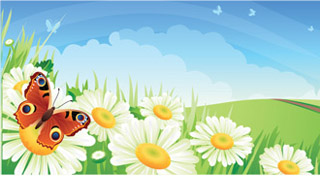 - Что ты мне подаришь лето?                                                                                         - Много солнечного света!                                                                                 В небе радугу-дугу!                                                                                И ромашки на лугу!     Лето – долгожданное время года. Летом в полной мере мы пользуемся солнцем, воздухом, водой. Хочется провести лето активно, весело и с пользой для ребёнка.     Теплая летняя погода – отличный повод поиграть с ребёнком на свежем воздухе. -  Покататься с ним на велосипедах, попрыгать на скакалке, поиграть с мыльными пузырями, порисовать на асфальте цветными мелками.  -Устроить с детьми игры-соревнования, которые доставят вашим детям много радости и веселья.- Организовать походы с ребёнком в парк, лес, где можно устроить мини-пикник.     Лето благоприятная пора для закаливания. Закаливание укрепляет здоровье ребёнка, повышает устойчивость организма к простудным заболеваниям.- Делайте утром с ребенком зарядку. Эта полезная привычка формирует такие качества ребёнка как: дисциплинированность, самостоятельность, настойчивость;- Разрешайте своему ребёнку побегать босиком по траве, теплому песку, речной гальке. Босоного хождение обладает замечательным эффектом закаливания.     Один из лучших способов закаливания летом – это купание в реке, озере, море. Купание улучшает сон, аппетит. Собираясь на пляж,  объясните ребёнку правила безопасности, которые он обязательно должен соблюдать:1. Не заходить в воду без присмотра взрослых;2. Всегда находиться рядом с родителями, чтобы не потеряться в толпе, которая находится на пляже;3. Не снимать головной убор, чтобы не получить солнечный удар;4. После купания нужно хорошенько вытереться полотенцем.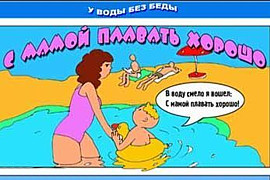      Расскажите своему ребёнку о жизни животных, наблюдайте за насекомыми, птицами, за растительным миром, за летними природными явлениями (радуга, дождь, дождевая туча, гроза). Соберите вместе с детьми разные растения и цветы, засушите их и можно сделать гербарий, а можно зимой делать  красивейшую аппликацию. Возьмите с собой на прогулку  альбом с цветными карандашами и рисуйте цветы, и даже целые пейзажи.     Если у вас появилось больше свободного времени, посвятите его чтению с ребёнком. Почитайте ему стихи и рассказы о лете: Е.Трутнева «Лето», Я.Аким «Родник», В.Берестов «Веселое лето», Т.Бокова «Лето», И.Суриков «На лугу», А.Дитрих «Почему цветы красивые и душистые», К.Ушинский «Капустная белянка», Н.Сладков «Крапивница и лимонница», Н.Романова «Где дом?», В.Песков «Лечебница под сосной», В.Хмельницкий «Кому охота», И.Соколов-Микитов «Берёза» и конечно не забывайте про сказки, например сказка Х.К.Андерсон  «Дюймовочка», В.Ливанов «Дед Мороз и лето».Загадайте загадки: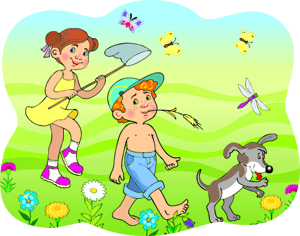 Я соткано из зноя,
Несу тепло с собою,                                    
Я реки согреваю,                               
«Купайтесь!» — приглашаю. 
И любите за это
Вы все меня. Я — …
(Лето)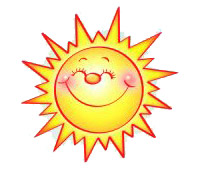 Ну-ка, кто из вас ответит: 
Не огонь, а больно жжет, 
Не фонарь, а ярко светит,           
И не пекарь, а печет? 
(солнце) 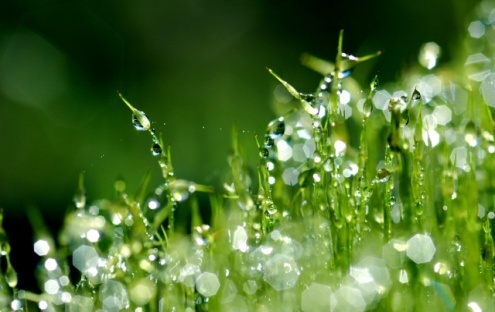 Утром бусы засверкали, 
Всю траву собой заткали,                     
А пошли искать их днем, 
Ищем, ищем — не найдем. 
(роса) 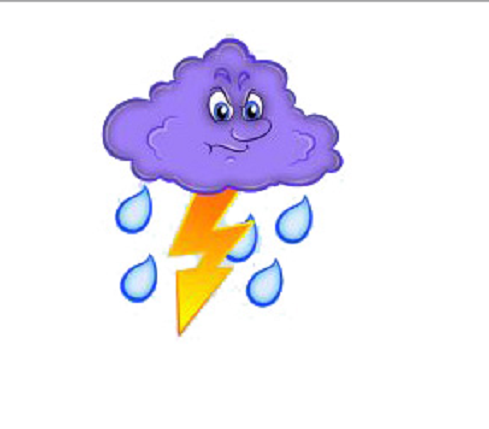 Летит огненная стрела. 
Никто ее не поймает: 
Ни царь, ни царица,                        
Ни красная девица. 
(молния) Он зеленый, попрыгучий,        
Совершенно неколючий, 
На лугу весь день стрекочет, 
Удивить нас песней хочет. 
(кузнечик) 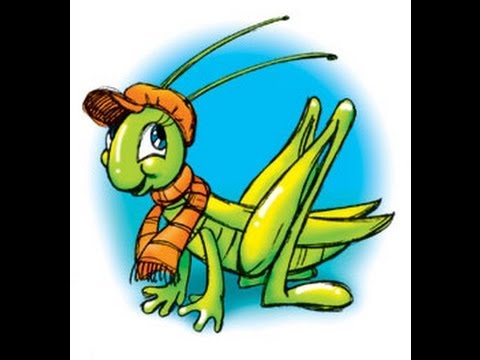 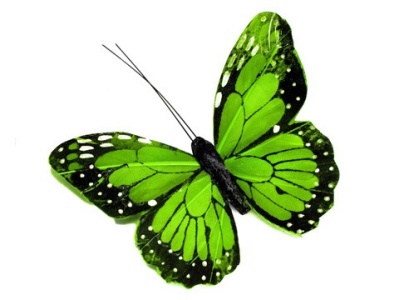 Шевелились у цветка                                       
Все четыре лепестка. 
Я сорвать его хотел, 
А он вспорхнул и улетел
(бабочка) 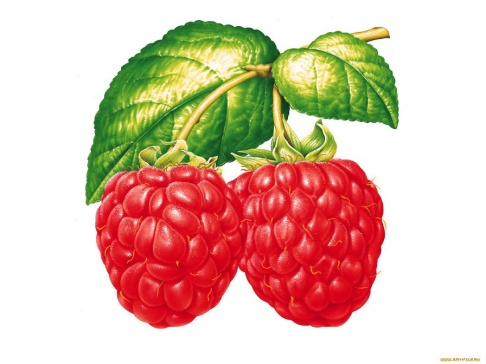 Бусы красные висят
Из кустов на нас глядят,              
Очень любят бусы эти
Дети, птицы и медведи. 
(малина)     Старайтесь как можно больше проводить время со своим ребенком, гуляйте, играйте, наблюдайте, закаляйтесь, ешьте витамины, и лето будем для вас незабываемым!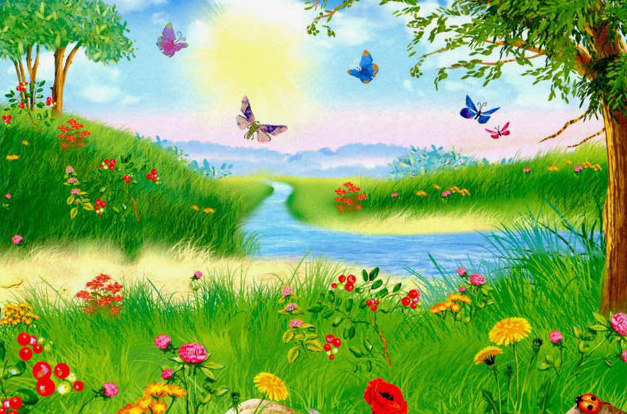 